ОБЩИЕ СВЕДЕНИЯ Учебная дисциплина «Введение в технику экспериментальных исследований» изучается в первом семестре.Курсовая работа/Курсовой проект –не предусмотренФорма промежуточной аттестации: зачет Место учебной дисциплины в структуре ОПОПУчебная дисциплина «Введение в технику экспериментальных исследований» относится к части, формируемой участниками образовательных отношений.Изучение дисциплины опирается на результаты освоения образовательной программы предыдущего уровня.Результаты обучения по учебной дисциплине, используются при изучении следующих дисциплин:Органическая химияРезультаты освоения учебной дисциплины в дальнейшем будут использованы при прохождении производственной практики и выполнении выпускной квалификационной работы. ЦЕЛИ И ПЛАНИРУЕМЫЕ РЕЗУЛЬТАТЫ ОБУЧЕНИЯ ПО ДИСЦИПЛИНЕЦелями освоения дисциплины «Введение в технику экспериментальных исследований» являются:изучение норм и правил техники безопасности при выполнении химического эксперимента в лабораторных условиях;формирование навыков выполнения стандартных операций лабораторного химического эксперимента по предлагаемым методикам при решении практических задач;приобретение навыков грамотного выбора и практического использования методов разделения, очистки и идентификации химических соединений;приобретение навыков грамотного выбора и практического использования лабораторной химической посуды, нагревательных и перемешивающих устройств;  формирование фундаментальных знаний о теоретических основах процессов разделение и очистка химических веществ;формирование навыков научно-теоретического подхода к решению задач профессиональной направленности и практического их использования в дальнейшей профессиональной деятельности;формирование у обучающихся компетенций, установленных образовательной программой в соответствии с ФГОС ВО по данной дисциплине; Результатом обучения по учебной дисциплине является овладение обучающимися знаниями, умениями, навыками и опытом деятельности, характеризующими процесс формирования компетенциий и обеспечивающими достижение планируемых результатов освоения учебной дисциплины.Формируемые компетенции, индикаторы достижения компетенций, соотнесённые с планируемыми результатами обучения по дисциплинеСТРУКТУРА И СОДЕРЖАНИЕ УЧЕБНОЙ ДИСЦИПЛИНЫОбщая трудоёмкость учебной дисциплины по учебному плану составляет: Структура учебной дисциплины для обучающихся по видам занятийСтруктура учебной дисциплины для обучающихся по разделам и темам дисциплины:Краткое содержание учебной дисциплиныОрганизация самостоятельной работы обучающихсяСамостоятельная работа студента – обязательная часть образовательного процесса, направленная на развитие готовности к профессиональному и личностному самообразованию, на проектирование дальнейшего образовательного маршрута и профессиональной карьеры.Самостоятельная работа обучающихся по дисциплине организована как совокупность аудиторных и внеаудиторных занятий и работ, обеспечивающих успешное освоение дисциплины. Аудиторная самостоятельная работа обучающихся по дисциплине выполняется на учебных занятиях под руководством преподавателя и по его заданию. Аудиторная самостоятельная работа обучающихся входит в общий объем времени, отведенного учебным планом на аудиторную работу, и регламентируется расписанием учебных занятий. Внеаудиторная самостоятельная работа обучающихся – планируемая учебная, научно-исследовательская, практическая работа обучающихся, выполняемая во внеаудиторное время по заданию и при методическом руководстве преподавателя, но без его непосредственного участия, расписанием учебных занятий не регламентируется.Внеаудиторная самостоятельная работа обучающихся включает в себя:подготовку к лекциям, практическим и лабораторным занятиям, зачету;изучение учебных пособий;изучение теоретического и практического материала по рекомендованным источникам;подготовка к выполнению лабораторных работ и отчетов по ним;подготовка к промежуточной аттестации в течение семестра;Самостоятельная работа обучающихся с участием преподавателя в форме иной контактной работы предусматривает групповую и (или) индивидуальную работу с обучающимися и включает в себя:проведение индивидуальных и групповых консультаций по отдельным темам/разделам дисциплины;проведение консультаций перед зачетом;консультации по организации самостоятельного изучения отдельных разделов/тем, базовых понятий учебных дисциплин профильного/родственного бакалавриата, которые формировали ОПК и ПК, в целях обеспечения преемственности образования.Применение электронного обучения, дистанционных образовательных технологийПри реализации программы учебной дисциплины возможно применение электронного обучения и дистанционных образовательных технологий. Реализация программы учебной дисциплины с применением электронного обучения и дистанционных образовательных технологий регламентируется действующими локальными актами университета.Применяются следующие разновидности реализации программы с использованием ЭО и ДОТ.В электронную образовательную среду, по необходимости, могут быть перенесены отдельные виды учебной деятельности: РЕЗУЛЬТАТЫ ОБУЧЕНИЯ ПО ДИСЦИПЛИНЕ, КРИТЕРИИ ОЦЕНКИ УРОВНЯ СФОРМИРОВАННОСТИ КОМПЕТЕНЦИЙ, СИСТЕМА И ШКАЛА ОЦЕНИВАНИЯСоотнесение планируемых результатов обучения с уровнями сформированности компетенции(й).ОЦЕНОЧНЫЕ СРЕДСТВА ДЛЯ ТЕКУЩЕГО КОНТРОЛЯ УСПЕВАЕМОСТИ И ПРОМЕЖУТОЧНОЙ АТТЕСТАЦИИ, ВКЛЮЧАЯ САМОСТОЯТЕЛЬНУЮ РАБОТУ ОБУЧАЮЩИХСЯПри проведении контроля самостоятельной работы обучающихся, текущего контроля и промежуточной аттестации по учебной дисциплине «Введение в технику экспериментальных исследований» проверяется уровень сформированности у обучающихся компетенций и запланированных результатов обучения по дисциплине, указанных в разделе 2 настоящей программы.Формы текущего контроля успеваемости, примеры типовых заданий:Критерии, шкалы оценивания текущего контроля успеваемости:Промежуточная аттестация:Критерии, шкалы оценивания промежуточной аттестации учебной дисциплины:.Система оценивания результатов текущего контроля и промежуточной аттестации.Оценка по дисциплине выставляется обучающемуся с учётом результатов текущей и промежуточной аттестации.ОБРАЗОВАТЕЛЬНЫЕ ТЕХНОЛОГИИРеализация программы предусматривает использование в процессе обучения следующих образовательных технологий:проблемная лекция;групповые и индивидуальные дискуссии;преподавание дисциплины на основе результатов научных исследованийпоиск и обработка информации с использованием сети Интернет;дистанционные образовательные технологии;использование на лекционных занятиях видеоматериалов и наглядных пособийПРАКТИЧЕСКАЯ ПОДГОТОВКАПрактическая подготовка в рамках учебной дисциплины реализуется при проведении, лабораторных работ, предусматривающих участие обучающихся в выполнении отдельных элементов работ, связанных с будущей профессиональной деятельностью.ОРГАНИЗАЦИЯ ОБРАЗОВАТЕЛЬНОГО ПРОЦЕССА ДЛЯ ЛИЦ С ОГРАНИЧЕННЫМИ ВОЗМОЖНОСТЯМИ ЗДОРОВЬЯПри обучении лиц с ограниченными возможностями здоровья и инвалидов используются подходы, способствующие созданию безбарьерной образовательной среды: технологии дифференциации и индивидуального обучения, применение соответствующих методик по работе с инвалидами, использование средств дистанционного общения, проведение дополнительных индивидуальных консультаций по изучаемым теоретическим вопросам и практическим занятиям, оказание помощи при подготовке к промежуточной аттестации.При необходимости рабочая программа дисциплины может быть адаптирована для обеспечения образовательного процесса лицам с ограниченными возможностями здоровья, в том числе для дистанционного обучения.Учебные и контрольно-измерительные материалы представляются в формах, доступных для изучения студентами с особыми образовательными потребностями с учетом нозологических групп инвалидов:Для подготовки к ответу на практическом занятии, студентам с ограниченными возможностями здоровья среднее время увеличивается по сравнению со средним временем подготовки обычного студента.Для студентов с инвалидностью или с ограниченными возможностями здоровья форма проведения текущей и промежуточной аттестации устанавливается с учетом индивидуальных психофизических особенностей (устно, письменно на бумаге, письменно на компьютере, в форме тестирования и т.п.). Промежуточная аттестация по дисциплине может проводиться в несколько этапов в форме рубежного контроля по завершению изучения отдельных тем дисциплины. При необходимости студенту предоставляется дополнительное время для подготовки ответа на зачете или экзамене.Для осуществления процедур текущего контроля успеваемости и промежуточной аттестации обучающихся создаются, при необходимости, фонды оценочных средств, адаптированные для лиц с ограниченными возможностями здоровья и позволяющие оценить достижение ими запланированных в основной образовательной программе результатов обучения и уровень сформированности всех компетенций, заявленных в образовательной программе.МАТЕРИАЛЬНО-ТЕХНИЧЕСКОЕ ОБЕСПЕЧЕНИЕ ДИСЦИПЛИНЫХарактеристика материально-технического обеспечения дисциплины составляется в соответствии с требованиями ФГОС ВО.Материально-техническое обеспечение дисциплины при обучении с использованием традиционных технологий обучения.Материально-техническое обеспечение учебной дисциплины при обучении с использованием электронного обучения и дистанционных образовательных технологий.Технологическое обеспечение реализации программы/модуля осуществляется с использованием элементов электронной информационно-образовательной среды университета.УЧЕБНО-МЕТОДИЧЕСКОЕ И ИНФОРМАЦИОННОЕ ОБЕСПЕЧЕНИЕ УЧЕБНОЙ ДИСЦИПЛИНЫИНФОРМАЦИОННОЕ ОБЕСПЕЧЕНИЕ УЧЕБНОГО ПРОЦЕССА11.1 Ресурсы электронной библиотеки, информационно-справочные системы и профессиональные базы данных:Информация об используемых ресурсах составляется в соответствии с Приложением 3 к ОПОП ВО.Перечень используемого программного обеспечения с реквизитами подтверждающих документов составляется в соответствии с Приложением № 2 к ОПОП ВО.ЛИСТ УЧЕТА ОБНОВЛЕНИЙ РАБОЧЕЙ ПРОГРАММЫ УЧЕБНОЙ ДИСЦИПЛИНЫ/МОДУЛЯВ рабочую программу учебной дисциплины/модуля внесены изменения/обновления и утверждены на заседании кафедры:Министерство науки и высшего образования Российской ФедерацииМинистерство науки и высшего образования Российской ФедерацииФедеральное государственное бюджетное образовательное учреждениеФедеральное государственное бюджетное образовательное учреждениевысшего образованиявысшего образования«Российский государственный университет им. А.Н. Косыгина«Российский государственный университет им. А.Н. Косыгина(Технологии. Дизайн. Искусство)»(Технологии. Дизайн. Искусство)»Институт Институт химических технологий и промышленной экологииКафедраОрганической химии РАБОЧАЯ ПРОГРАММАУЧЕБНОЙ ДИСЦИПЛИНЫРАБОЧАЯ ПРОГРАММАУЧЕБНОЙ ДИСЦИПЛИНЫРАБОЧАЯ ПРОГРАММАУЧЕБНОЙ ДИСЦИПЛИНЫВведение в технику экспериментальных исследованийВведение в технику экспериментальных исследованийВведение в технику экспериментальных исследованийУровень образования бакалавриатбакалавриатНаправление подготовки20.03.01Техносферная безопасностьПрофильИнжиниринг техносферы, системы безопасности и экспертизаИнжиниринг техносферы, системы безопасности и экспертизаСрок освоения образовательной программы по очной форме обучения4 года 4 года Форма обученияочнаяочнаяРабочая программа Введение в технику экспериментальных исследований основной профессиональной образовательной программы высшего образования, рассмотрена и одобрена на заседании кафедры, протокол № 10 от 22.06.2021 г.Рабочая программа Введение в технику экспериментальных исследований основной профессиональной образовательной программы высшего образования, рассмотрена и одобрена на заседании кафедры, протокол № 10 от 22.06.2021 г.Рабочая программа Введение в технику экспериментальных исследований основной профессиональной образовательной программы высшего образования, рассмотрена и одобрена на заседании кафедры, протокол № 10 от 22.06.2021 г.Разработчик рабочей программы дисциплины:Разработчик рабочей программы дисциплины:Разработчик рабочей программы дисциплины:канд. хим. наук, доцент Д.Н. Кузнецов 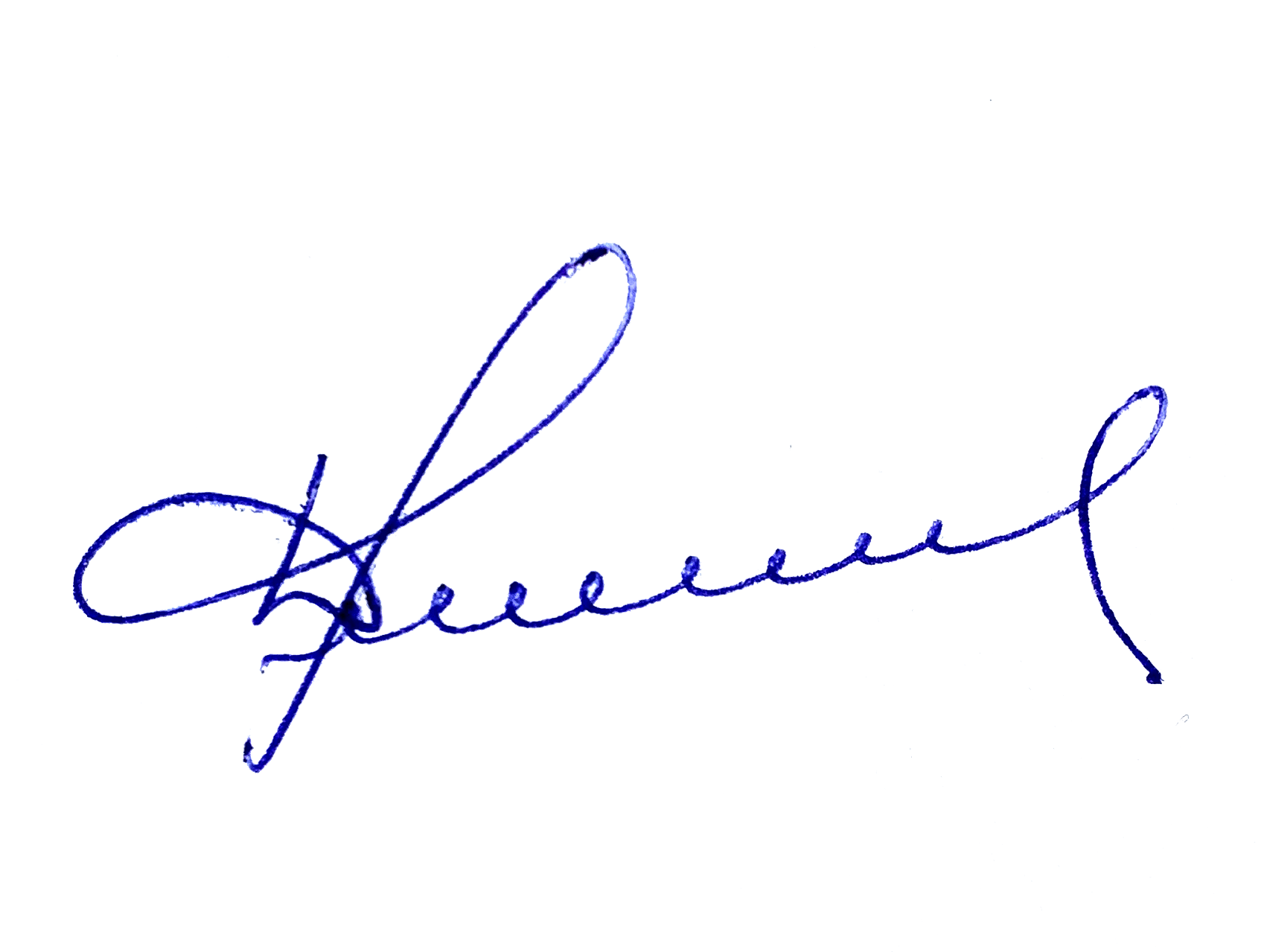 Заведующий кафедрой: д-р Заведующий кафедрой: д-р      д.х.н., профессор К.И. Кобраков 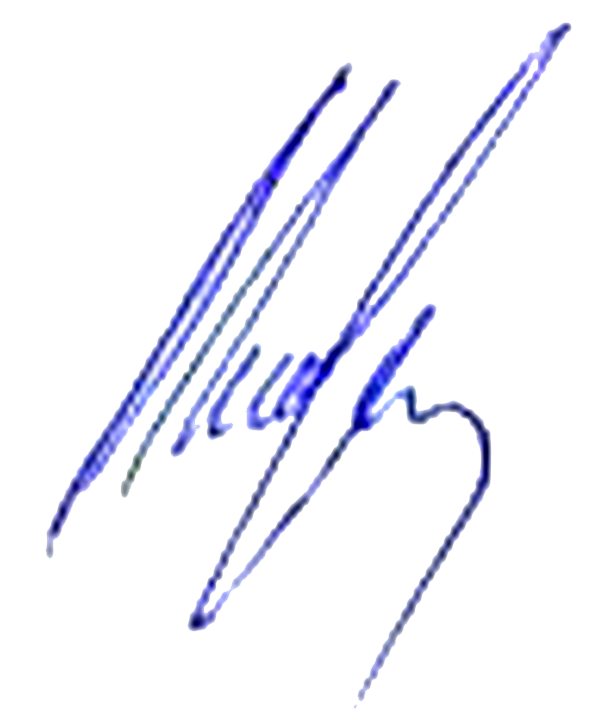 Код и наименование компетенцииКод и наименование индикаторадостижения компетенцииПланируемые результаты обучения по дисциплинеПК-5. Способен проводить научные исследования по отдельным темам (разделам тем) в области профессиональной деятельностиИД-ПК-5.1 Сбор, обработка, анализ и обобщение научно-технической информации в соответствующей области знанийГрамотно использует правила техники безопасности при выполнении химического эксперимента в лабораторных условиях;Демонстрирует навыки выполнения стандартных операций лабораторного химического эксперимента по предлагаемым методикам при решении практических задач;Применяет логико-методологический инструментарий при выборе методов разделения, очистки и идентификации химических соединений;Критически и самостоятельно осуществляет выбор лабораторной химической посуды, нагревательных и перемешивающих устройств для проведении химического эксперимента в лабораторных условиях;  Использует знания о теоретических основах процессов разделение и очистка химических веществ при проведении химического эксперимента;Грамотно использует навыки научно-теоретического подхода к решению задач профессиональной направленности и практического их использования в дальнейшей профессиональной деятельности.ПК-5. Способен проводить научные исследования по отдельным темам (разделам тем) в области профессиональной деятельностиИД-ПК-5.2 Планирование проведения экспериментальных исследованийГрамотно использует правила техники безопасности при выполнении химического эксперимента в лабораторных условиях;Демонстрирует навыки выполнения стандартных операций лабораторного химического эксперимента по предлагаемым методикам при решении практических задач;Применяет логико-методологический инструментарий при выборе методов разделения, очистки и идентификации химических соединений;Критически и самостоятельно осуществляет выбор лабораторной химической посуды, нагревательных и перемешивающих устройств для проведении химического эксперимента в лабораторных условиях;  Использует знания о теоретических основах процессов разделение и очистка химических веществ при проведении химического эксперимента;Грамотно использует навыки научно-теоретического подхода к решению задач профессиональной направленности и практического их использования в дальнейшей профессиональной деятельности.ПК-5. Способен проводить научные исследования по отдельным темам (разделам тем) в области профессиональной деятельностиИД-ПК-5.3 Обработка результатов экспериментаГрамотно использует правила техники безопасности при выполнении химического эксперимента в лабораторных условиях;Демонстрирует навыки выполнения стандартных операций лабораторного химического эксперимента по предлагаемым методикам при решении практических задач;Применяет логико-методологический инструментарий при выборе методов разделения, очистки и идентификации химических соединений;Критически и самостоятельно осуществляет выбор лабораторной химической посуды, нагревательных и перемешивающих устройств для проведении химического эксперимента в лабораторных условиях;  Использует знания о теоретических основах процессов разделение и очистка химических веществ при проведении химического эксперимента;Грамотно использует навыки научно-теоретического подхода к решению задач профессиональной направленности и практического их использования в дальнейшей профессиональной деятельности.по очной форме обучения – 3з.е.108час.Структура и объем дисциплиныСтруктура и объем дисциплиныСтруктура и объем дисциплиныСтруктура и объем дисциплиныСтруктура и объем дисциплиныСтруктура и объем дисциплиныСтруктура и объем дисциплиныСтруктура и объем дисциплиныСтруктура и объем дисциплиныСтруктура и объем дисциплиныОбъем дисциплины по семестрамформа промежуточной аттестациивсего, часКонтактная аудиторная работа, часКонтактная аудиторная работа, часКонтактная аудиторная работа, часКонтактная аудиторная работа, часСамостоятельная работа обучающегося, часСамостоятельная работа обучающегося, часСамостоятельная работа обучающегося, часОбъем дисциплины по семестрамформа промежуточной аттестациивсего, часлекции, часпрактические занятия, часлабораторные занятия, часпрактическая подготовка, часкурсовая работа/курсовой проектсамостоятельная работа обучающегося, часпромежуточная аттестация, час1 семестрзачет108171774Всего:зачет108171774Планируемые (контролируемые) результаты освоения: код(ы) формируемой(ых) компетенции(й) и индикаторов достижения компетенцийНаименование разделов, тем;форма(ы) промежуточной аттестацииВиды учебной работыВиды учебной работыВиды учебной работыВиды учебной работыСамостоятельная работа, часВиды и формы контрольных мероприятий, обеспечивающие по совокупности текущий контроль успеваемости;формы промежуточного контроля успеваемостиПланируемые (контролируемые) результаты освоения: код(ы) формируемой(ых) компетенции(й) и индикаторов достижения компетенцийНаименование разделов, тем;форма(ы) промежуточной аттестацииКонтактная работаКонтактная работаКонтактная работаКонтактная работаСамостоятельная работа, часВиды и формы контрольных мероприятий, обеспечивающие по совокупности текущий контроль успеваемости;формы промежуточного контроля успеваемостиПланируемые (контролируемые) результаты освоения: код(ы) формируемой(ых) компетенции(й) и индикаторов достижения компетенцийНаименование разделов, тем;форма(ы) промежуточной аттестацииЛекции, часПрактические занятия, часЛабораторные работы, часПрактическая подготовка, часСамостоятельная работа, часВиды и формы контрольных мероприятий, обеспечивающие по совокупности текущий контроль успеваемости;формы промежуточного контроля успеваемостиПК-5; ИД-ПК-5.1ИД-ПК-5.2ИД-ПК-5.3Раздел I. Техника безопасности и основные правила работы в химической лаборатории210Формы текущего контроля по разделу I: 1. Дискуссия2. Письменный отчет с результатами эксперимента и ответами на контрольные вопросыПК-5; ИД-ПК-5.1ИД-ПК-5.2ИД-ПК-5.3Лабораторная работа № 1.1 Техника безопасности и основные правила работы в химической лаборатории210Формы текущего контроля по разделу I: 1. Дискуссия2. Письменный отчет с результатами эксперимента и ответами на контрольные вопросыПК-5; ИД-ПК-5.1ИД-ПК-5.2ИД-ПК-5.3Раздел II. Основная лабораторная химическая посуда2210Формы текущего контроля по разделу II: 1. Дискуссия2. Письменный отчет с результатами эксперимента и ответами на контрольные вопросыПК-5; ИД-ПК-5.1ИД-ПК-5.2ИД-ПК-5.3Тема 2.1 Основная лабораторная химическая посуда. Перемешивание, нагревание и охлаждение реакционных смесей2Формы текущего контроля по разделу II: 1. Дискуссия2. Письменный отчет с результатами эксперимента и ответами на контрольные вопросыПК-5; ИД-ПК-5.1ИД-ПК-5.2ИД-ПК-5.3Лабораторная работа № 2.1 Ознакомление с лабораторной посудой. Сборка прибора210Формы текущего контроля по разделу II: 1. Дискуссия2. Письменный отчет с результатами эксперимента и ответами на контрольные вопросыПК-5; ИД-ПК-5.1ИД-ПК-5.2ИД-ПК-5.3Раздел III. Химические реактивы их классификация и степень чистоты3210Формы текущего контроля по разделу III: 1. Дискуссия2. Письменный отчет с результатами эксперимента и ответами на контрольные вопросыПК-5; ИД-ПК-5.1ИД-ПК-5.2ИД-ПК-5.3Тема 3.1 Химические реактивы их классификация и степень чистоты1Формы текущего контроля по разделу III: 1. Дискуссия2. Письменный отчет с результатами эксперимента и ответами на контрольные вопросыПК-5; ИД-ПК-5.1ИД-ПК-5.2ИД-ПК-5.3Тема 3.2 Определение некоторых физических констант веществ1Формы текущего контроля по разделу III: 1. Дискуссия2. Письменный отчет с результатами эксперимента и ответами на контрольные вопросыПК-5; ИД-ПК-5.1ИД-ПК-5.2ИД-ПК-5.3Тема 3.3 Методы высушивания реагентов и растворителей1Формы текущего контроля по разделу III: 1. Дискуссия2. Письменный отчет с результатами эксперимента и ответами на контрольные вопросыПК-5; ИД-ПК-5.1ИД-ПК-5.2ИД-ПК-5.3Лабораторная работа № 3.1 Приготовление растворов заданной концентрации210Формы текущего контроля по разделу III: 1. Дискуссия2. Письменный отчет с результатами эксперимента и ответами на контрольные вопросыПК-5; ИД-ПК-5.1ИД-ПК-5.2ИД-ПК-5.3Раздел IV. Разделение и очистка органических веществ методом перегонки4210Формы текущего контроля по разделу IV: 1. Дискуссия2. Письменный отчет с результатами эксперимента и ответами на контрольные вопросыПК-5; ИД-ПК-5.1ИД-ПК-5.2ИД-ПК-5.3Тема 4.1 Перегонка при атмосферном давлении и ректификация  2Формы текущего контроля по разделу IV: 1. Дискуссия2. Письменный отчет с результатами эксперимента и ответами на контрольные вопросыПК-5; ИД-ПК-5.1ИД-ПК-5.2ИД-ПК-5.3Тема 4.2 Перегонка жидкостей при пониженном давлении и с водяным паром 2Формы текущего контроля по разделу IV: 1. Дискуссия2. Письменный отчет с результатами эксперимента и ответами на контрольные вопросыПК-5; ИД-ПК-5.1ИД-ПК-5.2ИД-ПК-5.3Лабораторная работа № 4.1 Очистка этанола методом перегонки210Формы текущего контроля по разделу IV: 1. Дискуссия2. Письменный отчет с результатами эксперимента и ответами на контрольные вопросыПК-5; ИД-ПК-5.1ИД-ПК-5.2ИД-ПК-5.3Раздел V. Разделение и очистка органических веществ методом перекристаллизации2210Формы текущего контроля по разделу V: 1. Дискуссия2. Письменный отчет с результатами эксперимента и ответами на контрольные вопросыПК-5; ИД-ПК-5.1ИД-ПК-5.2ИД-ПК-5.3Тема 5.1 Разделение и очистка органических веществ методом перекристаллизации2Формы текущего контроля по разделу V: 1. Дискуссия2. Письменный отчет с результатами эксперимента и ответами на контрольные вопросыПК-5; ИД-ПК-5.1ИД-ПК-5.2ИД-ПК-5.3Лабораторная работа № 5.1 Очистка бензойной кислоты методом перекристаллизации210Формы текущего контроля по разделу V: 1. Дискуссия2. Письменный отчет с результатами эксперимента и ответами на контрольные вопросыПК-5; ИД-ПК-5.1ИД-ПК-5.2ИД-ПК-5.3Раздел VI. Очистка органических веществ методом сублимации (возгонки) и экстракции 2210Формы текущего контроля по разделу VI: 1. Дискуссия2. Письменный отчет с результатами эксперимента и ответами на контрольные вопросыПК-5; ИД-ПК-5.1ИД-ПК-5.2ИД-ПК-5.3Тема 6.1 Очистка органических веществ методом сублимации (возгонки)1Формы текущего контроля по разделу VI: 1. Дискуссия2. Письменный отчет с результатами эксперимента и ответами на контрольные вопросыПК-5; ИД-ПК-5.1ИД-ПК-5.2ИД-ПК-5.3Тема 6.2 Разделение и очистка органических веществ методом экстракции1Формы текущего контроля по разделу VI: 1. Дискуссия2. Письменный отчет с результатами эксперимента и ответами на контрольные вопросыПК-5; ИД-ПК-5.1ИД-ПК-5.2ИД-ПК-5.3Лабораторная работа № 6.1 Очистка фталевого ангидрида методом сублимации 210Формы текущего контроля по разделу VI: 1. Дискуссия2. Письменный отчет с результатами эксперимента и ответами на контрольные вопросыПК-5; ИД-ПК-5.1ИД-ПК-5.2ИД-ПК-5.3Раздел VII.  Хроматографические методы разделения и идентификации химических соединений 32Формы текущего контроля по разделу VII: 1. ДискуссияПК-5; ИД-ПК-5.1ИД-ПК-5.2ИД-ПК-5.3Тема 7.1 Основные закономерности и понятия хроматографии. Классификация хроматографии. 11Формы текущего контроля по разделу VII: 1. ДискуссияПК-5; ИД-ПК-5.1ИД-ПК-5.2ИД-ПК-5.3Тема 7.2 Применение различных методов хроматографии. Описание процессов хроматографического разделения 21Формы текущего контроля по разделу VII: 1. ДискуссияПК-5; ИД-ПК-5.1ИД-ПК-5.2ИД-ПК-5.3Раздел VIII. Планирование и проведение синтеза органических соединений 122Формы текущего контроля по разделу VIII: 1. Дискуссия2. Письменный отчет с результатами эксперимента и ответами на контрольные вопросыПК-5; ИД-ПК-5.1ИД-ПК-5.2ИД-ПК-5.3Тема 8.1 Планирование и проведение синтеза органических соединений1Формы текущего контроля по разделу VIII: 1. Дискуссия2. Письменный отчет с результатами эксперимента и ответами на контрольные вопросыПК-5; ИД-ПК-5.1ИД-ПК-5.2ИД-ПК-5.3Лабораторная работа № 8.1 Расчет синтеза органического соединения22Формы текущего контроля по разделу VIII: 1. Дискуссия2. Письменный отчет с результатами эксперимента и ответами на контрольные вопросыПК-5; ИД-ПК-5.1ИД-ПК-5.2ИД-ПК-5.3Зачет 310зачет проводится в устной/письменной форме по билетам согласно программе зачетаИТОГО за семестр171774№ ппНаименование раздела и темы дисциплиныСодержание раздела (темы)Раздел IРаздел I. Техника безопасности и основные правила работы в химической лабораторииРаздел I. Техника безопасности и основные правила работы в химической лабораторииТехника безопасности и основные правила работы в химической лабораторииПриведите 5 общих правил поведения в химической лаборатории. Действия при возникновении очага возгорания в лаборатории. Что следует предпринять, если в лаборатории разбили термометр. Основные правила личной гигиены при работе с химическими соединениями. Правила техники безопасности при работе со стеклянной и фарфоровой посудой. Правила работы с концентрированными кислотами и твердыми щелочами. Правила приготовления растворов кислот и щелочей. Правила работы с электрическими плитками. Первая помощь при поражении электрическим током. Правила работы с легковоспламеняющимися жидкостями. Правила обращение со спиртовкой. Правила работы с щелочными металлами.  Основные правила работы с токсичными соединениями. Меры безопасности и первая помощь при отравлении. Действия предпринимаемые при попадании в глаза щелочи или кислоты. Неотложная помощь при ожогах кислотами и щелочами. Первая помощь при термических и химических ожогах.Раздел II. Раздел II. Основная лабораторная химическая посудаРаздел II. Основная лабораторная химическая посудаТема 2.1Основная лабораторная химическая посуда. Перемешивание, нагревание и охлаждение реакционных смесейХимическая посуда для проведения химического синтеза и принципы ее выбора. Очистка и сушка химической посуды. Нагревание и охлаждение реагентов и реакционных смесей. Случаи использования водяных, песчаных и металлических (сплава Вуда) бань. Перемешивание устройства и принципы их выбора. Раздел III.Химические реактивы их классификация и степень чистоты Химические реактивы их классификация и степень чистоты Тема 3.1 Химические реактивы их классификация и степень чистотыОбозначение, квалификация, процентное содержание основного химического вещества, цвет маркировочной полосы химических реактивов в соответствии с ГОСТ 13867-68. Классификация химических реактивов по степени опасности согласно СанПиН. Приготовление растворов. Способы выражения концентрации веществ в растворе. Формулы перехода от одних выражений концентраций растворов к другим. Измерение объема и плотности жидких веществ.Тема 3.2 Определение некоторых физических констант веществМетоды определения плотности жидких веществ. Зависимость плотности от температуры Методы определения температуры плавления твердых веществ. Методы определения температуры кипения жидких веществ. Методы определения показателя преломления. Тема 3.3 Методы высушивания реагентов и растворителейМетоды осушения твердых реагентов. Методы осушения жидких реагентовРаздел IV.Разделение и очистка органических веществ методом перегонки Разделение и очистка органических веществ методом перегонки Тема 4.1 Перегонка при атмосферном давлении и ректификация  Что называют температурой кипения вещества, как она может быть понижена. Первый и второй закон Гиббса-Коновалова. Теоретические основы процесса перегонки. Область использования перегонки. Виды перегонки в зависимости от свойств разделяемых веществ.Тема 4.2 Перегонка жидкостей при пониженном давлении и с водяным паромТеоретические основы процесса перегонки при пониженном давлении. Область использования перегонки при пониженном давлении. Теоретические основы процесса перегонки с водяным паром. Область использования перегонки с водяным паром.Раздел V.Разделение и очистка органических веществ методом перекристаллизаци Разделение и очистка органических веществ методом перекристаллизаци Тема 5.1Разделение и очистка органических веществ методом перекристаллизацииТеоретические основы метода перекристаллизации. Область использования перекристаллизация из раствора. Требования, предъявляемые к растворителю при перекристаллизации. Основные этапы процесса перекристаллизации. Концепция подбора растворителя для перекристаллизации. Методика подбора количества растворителя необходимое для перекристаллизации. Раздел VI.Очистка органических веществ методом сублимации (возгонки) и экстракции Очистка органических веществ методом сублимации (возгонки) и экстракции Тема 6.1Очистка органических веществ методом сублимации (возгонки)Теоретические основы возгонки.  Что происходит при возгонке. Какие вещества подвергаются возгонке. Температура возгонки и как ее можно регулировать. Как нужно нагревать вещество при возгонке, чтобы избежать значительных потерь. Способ увеличения скорости сублимации.Тема 6.2Разделение и очистка органических веществ методом экстракцииТеоретические основы метода экстракции. Коэффициент распределения. Движущая сила процесса экстракции. Требования к растворителю применяемый для экстракции. Какие органические вещества невозможно извлечь экстракцией. Как понизить растворимость в воде экстрагируемого вещества. Посуда применяемая для экстракции Техника проведения процесса экстракции. Методы предотвращения образования эмульсий при экстракции. Методы удаления следов кислоты или щелочи из органической фазы.Раздел VII.Хроматографические методы разделения и идентификации химических соединений  Хроматографические методы разделения и идентификации химических соединений  Тема 7.1Основные закономерности и понятия хроматографии. Классификация хроматографии.Основные закономерности и понятия хроматографии. Классификация хроматографии.Тема 7.2Применение различных методов хроматографии. Описание процессов хроматографического разделенияАдсорбционная хроматография. Распределительная хроматография. Молекулярно-ситовая хроматография (гель-фильтрация, гель-проникающая, эксклюзионная хроматография). Ионообменная хроматография. Биоспецифическая хроматография (аффинная, биоаффинная, хроматография по сродству). Раздел VIII.Планирование и проведение синтеза органических соединений Планирование и проведение синтеза органических соединений Тема 8.1Планирование и проведение синтеза органических соединенийПланирование и проведение синтеза органических соединений. Ведение записей в лабораторном журнале. использованиеЭО и ДОТиспользование ЭО и ДОТобъем, часвключение в учебный процесссмешанное обучениелекции17в соответствии с расписанием учебных занятий Уровни сформированности компетенции(-й)Итоговое количество балловв 100-балльной системепо результатам текущей и промежуточной аттестацииОценка в пятибалльной системепо результатам текущей и промежуточной аттестацииПоказатели уровня сформированности Показатели уровня сформированности Показатели уровня сформированности Уровни сформированности компетенции(-й)Итоговое количество балловв 100-балльной системепо результатам текущей и промежуточной аттестацииОценка в пятибалльной системепо результатам текущей и промежуточной аттестацииуниверсальной(-ых) компетенции(-й)общепрофессиональной(-ых) компетенцийпрофессиональной(-ых)компетенции(-й)Уровни сформированности компетенции(-й)Итоговое количество балловв 100-балльной системепо результатам текущей и промежуточной аттестацииОценка в пятибалльной системепо результатам текущей и промежуточной аттестацииПК-5; ИД-ПК-5.1ИД-ПК-5.2ИД-ПК-5.3высокийотличноОбучающийся:- показывает четкие системные знания правила техники безопасности при выполнении химического эксперимента в лабораторных условиях;- демонстрирует навыки выполнения стандартных операций лабораторного химического эксперимента по предлагаемым методикам при решении практических задач;- исчерпывающе и логически стройно излагает логико-методологический инструментарий при выборе методов разделения, очистки и идентификации химических соединений;- критически и самостоятельно осуществляет выбор лабораторной химической посуды, нагревательных и перемешивающих устройств для проведении химического эксперимента в лабораторных условиях;  - показывает четкие системные знания и представления о теоретических основах процессов разделение и очистка химических веществ при проведении химического эксперимента;- демонстрирует навыки научно-теоретического подхода к решению задач профессиональной направленности и практического их использования в дальнейшей профессиональной деятельности.повышенныйхорошоОбучающийся:- показывает четкие системные знания правила техники безопасности при выполнении химического эксперимента в лабораторных условиях, допускает единичные негрубые ошибки;- демонстрирует навыки выполнения стандартных операций лабораторного химического эксперимента по предлагаемым методикам при решении практических задач;- исчерпывающе и логически стройно излагает логико-методологический инструментарий при выборе методов разделения, очистки и идентификации химических соединений;- критически и самостоятельно осуществляет выбор лабораторной химической посуды, нагревательных и перемешивающих устройств для проведении химического эксперимента в лабораторных условиях, допускает единичные негрубые ошибки;  - дает развернутые и частично верные ответы на вопросы о теоретических основах процессов разделение и очистка химических веществ при проведении химического эксперимента;- демонстрирует навыки научно-теоретического подхода к решению задач профессиональной направленности и практического их использования в дальнейшей профессиональной деятельности.базовыйудовлетворительноОбучающийся:- с неточностями излагает знания и представления о правилах техники безопасности при выполнении химического эксперимента в лабораторных условиях;- демонстрирует фрагментарные навыки выполнения стандартных операций лабораторного химического эксперимента по предлагаемым методикам при решении практических задач;- испытывает серьёзные затруднения при выборе методов разделения, очистки и идентификации химических соединений;- испытывает серьёзные затруднения при выборе лабораторной химической посуды, нагревательных и перемешивающих устройств для проведении химического эксперимента в лабораторных условиях;  - с неточностями излагает ответы на вопросы о теоретических основах процессов разделение и очистка химических веществ при проведении химического эксперимента;- с трудом демонстрирует навыки научно-теоретического подхода к решению задач профессиональной направленности и практического их использования в дальнейшей профессиональной деятельности.низкийнеудовлетворительноОбучающийся:- испытывает серьёзные затруднения при изложении знаний правила техники безопасности при выполнении химического эксперимента в лабораторных условиях;демонстрирует фрагментарные навыки выполнения стандартных операций лабораторного химического эксперимента по предлагаемым методикам при решении практических задач, допускает грубые ошибки при его изложении на занятиях и в ходе промежуточной аттестации;- испытывает серьёзные затруднения при выборе методов разделения, очистки и идентификации химических соединений, не владеет необходимыми для этого навыками и приёмами;- испытывает серьёзные затруднения при выборе лабораторной химической посуды, нагревательных и перемешивающих устройств для проведении химического эксперимента в лабораторных условиях;  - испытывает серьёзные затруднения при ответах на вопросы о теоретических основах процессов разделение и очистка химических веществ при проведении химического эксперимента;- с трудом демонстрирует навыки научно-теоретического подхода к решению задач профессиональной направленности и практического их использования в дальнейшей профессиональной деятельности.Обучающийся:- испытывает серьёзные затруднения при изложении знаний правила техники безопасности при выполнении химического эксперимента в лабораторных условиях;демонстрирует фрагментарные навыки выполнения стандартных операций лабораторного химического эксперимента по предлагаемым методикам при решении практических задач, допускает грубые ошибки при его изложении на занятиях и в ходе промежуточной аттестации;- испытывает серьёзные затруднения при выборе методов разделения, очистки и идентификации химических соединений, не владеет необходимыми для этого навыками и приёмами;- испытывает серьёзные затруднения при выборе лабораторной химической посуды, нагревательных и перемешивающих устройств для проведении химического эксперимента в лабораторных условиях;  - испытывает серьёзные затруднения при ответах на вопросы о теоретических основах процессов разделение и очистка химических веществ при проведении химического эксперимента;- с трудом демонстрирует навыки научно-теоретического подхода к решению задач профессиональной направленности и практического их использования в дальнейшей профессиональной деятельности.Обучающийся:- испытывает серьёзные затруднения при изложении знаний правила техники безопасности при выполнении химического эксперимента в лабораторных условиях;демонстрирует фрагментарные навыки выполнения стандартных операций лабораторного химического эксперимента по предлагаемым методикам при решении практических задач, допускает грубые ошибки при его изложении на занятиях и в ходе промежуточной аттестации;- испытывает серьёзные затруднения при выборе методов разделения, очистки и идентификации химических соединений, не владеет необходимыми для этого навыками и приёмами;- испытывает серьёзные затруднения при выборе лабораторной химической посуды, нагревательных и перемешивающих устройств для проведении химического эксперимента в лабораторных условиях;  - испытывает серьёзные затруднения при ответах на вопросы о теоретических основах процессов разделение и очистка химических веществ при проведении химического эксперимента;- с трудом демонстрирует навыки научно-теоретического подхода к решению задач профессиональной направленности и практического их использования в дальнейшей профессиональной деятельности.№ ппФормы текущего контроляПримеры типовых заданий1Вопросы к защите лабораторных работ по разделу «Техника безопасности и основные правила работы в химической лаборатории»Контрольные вопросы к защите лабораторных работ1. Приведите 5 общих правил поведения в химической лаборатории.2. Что следует предпринять, если в лаборатории возник очаг возгорания?3. Что следует предпринять, если в лаборатории разбили термометр?4. Приведите основные правила личной гигиены при работе с химическими соединениями5. Правила техники безопасности при работе со стеклянной и фарфоровой посудой. 6. Правила работы с концентрированными кислотами и твердыми щелочами. Правила приготовления растворов кислот и щелочей.7. Правила работы с электрическими плитками. Первая помощь при поражении электрическим током.8. Правила работы с легковоспламеняющимися жидкостями.9. Правила обращение со спиртовкой.10. Правила работы с щелочными металлами. 11. Основные правила работы с токсичными соединениями. Меры безопасности и первая помощь при отравлении.12. Какие действия следует предпринять при попадании в глаза щелочи или кислоты?13. Неотложная помощь при ожогах кислотами и щелочами.14. Первая помощь при термических и химических ожогах.2Вопросы к защите лабораторных работ по разделу «Разделение и очистка органических веществ методом перегонки»Контрольные вопросы к защите лабораторных работ1. На различии в каких свойствах соединений основана перегонка как метод разделения и очистки веществ?2. Что такое температура кипения и от чего она зависит? 3. Какой процесс называют простой перегонкой?4. В каких случаях при перегонке жидкостей используется холодильник Либиха, а в каких – воздушный холодильник? 5. Каково назначение «кипятильников»? Когда их следует вносить в жидкость?6. C какой скоростью проводится перегонка? Когда следует ее заканчивать?7. По каким критериям судят о степени чистоты полученного препарата?8. Как перегоняют смеси веществ с близкими температурами кипения?9. Что такое ректификация? Чем этот процесс отличается от простой перегонки? 10. В каких случаях применяют перегонку при пониженном давлении? Какие колбы используют при вакуумной перегонке? Почему? 11. Для чего используют перегонку с водяным паром? Какими свойствами должно обладать вещество, чтобы его можно было перегонять с водяным паром?12. Почему перед перегонкой жидкого органического вещества его необходимо освободить от влаги? Как это можно сделать?13. На чем основан процесс сушки органических растворителей неорганическими осушителями. Какое соотношение между осушителем и осушающим раствором.14. Жидкое органическое вещество разлагается выше 150 °С и кипит при атмосферном давлении при 174 °С. Какой вид перегонки нужно выбрать для его очистки?3Вопросы к защите лабораторных работ по разделу «Разделение и очистка органических веществ методом перекристаллизаци»Контрольные вопросы к защите лабораторных работ1. Различие в каких свойствах твердых веществ лежит в основе перекристаллизации как метода очистки?2. На чем основан метод перекристаллизации.3. Укажите основные требования, предъявляемые к растворителю при перекристаллизации и как его подбирают?4. Какие стадии включает процесс перекристаллизации? На какой из них разделяются примеси и основное вещество? 5. Как осуществить процесс кристаллизации, если: a) основное вещество растворяется лучше, чем примеси; б) основное вещество растворяется хуже, чем примеси.6. Какая посуда используется для проведения перекристаллизации? 7.Почему спирты мало пригодны для перекристаллизации карбоновых кислот? 8. Как очистить вещество от окрашенных примесей.9. Как высушивают кристаллы после перекристаллизации?10. По какому критерию можно оценить степень чистоты полученного вещества?4Вопросы к защите лабораторных работ по разделу «Очистка органических веществ методом сублимации (возгонки)»Контрольные вопросы к защите лабораторных работ1. Что такое возгонка, на чем она основана. 2. Что происходит при возгонке.3. Какие вещества подвергаются возгонке. 4. Какая температура называется температурой возгонки и как ее можно регулировать?5. Как нужно нагревать вещество при возгонке, чтобы избежать значительных потерь. 6. Способ увеличения скорости сублимации?7. В чем преимущества возгонки как метода очистки перед перекристаллизацией?5Вопросы к защите лабораторных работ по разделу «Химические реактивы их классификация и степень чистоты»Контрольные вопросы к защите лабораторных работ1. Что такое плотность вещества? 2. Как определяют плотность жидких веществ? 3. Как плотность жидких веществ зависит от температуры?4. Какой объем воды и H2SO4 (ω =  90%; ρ = 1,8144 г/мл) необходимо смешать чтобы приготовить 30 г 45%-ного раствора H2SO45. Рассчитайте, сколько нужно взять воды и твердой KOH, чтобы приготовить 50 мл 25,36 %-ного раствора KOH ρ = 1,240 г/мл.6. Определить массовую долю азотной кислоты в 10 молярном ее растворе, плотность которого 1,30 г/мл.Наименование оценочного средства (контрольно-оценочного мероприятия)Критерии оцениванияШкалы оцениванияНаименование оценочного средства (контрольно-оценочного мероприятия)Критерии оцениванияПятибалльная системаВопросы к защите лабораторных работРабота выполнена полностью. Нет ошибок в логических рассуждениях. Возможно наличие одной неточности или описки, не являющиеся следствием незнания или непонимания учебного материала. Обучающийся показал полный объем знаний, умений в освоении пройденных тем и применение их на практике.5Вопросы к защите лабораторных работРабота выполнена полностью, но обоснований шагов решения недостаточно. Допущена одна ошибка или два-три недочета.4Вопросы к защите лабораторных работДопущены более одной ошибки или более двух-трех недочетов.3Вопросы к защите лабораторных работРабота выполнена не полностью. Допущены грубые ошибки. 2Вопросы к защите лабораторных работРабота не выполнена.2Форма промежуточной аттестацииТиповые контрольные задания и иные материалыдля проведения промежуточной аттестации:Зачет в устной форме по билетамВариант 1Вариант 2Вариант 3 Форма промежуточной аттестацииКритерии оцениванияШкалы оцениванияНаименование оценочного средстваКритерии оцениванияПятибалльная системаЗачет: устный опросОбучающийся знает основные определения, последователен в изложении материала, демонстрирует базовые знания дисциплины, владеет необходимыми умениями и навыками при выполнении практических заданий.зачтеноЗачет: устный опросОбучающийся не знает основных определений, непоследователен и сбивчив в изложении материала, не обладает определенной системой знаний по дисциплине, не в полной мере владеет необходимыми умениями и навыками при выполнении практических заданий.не зачтеноФорма контроля100-балльная система Пятибалльная системаТекущий контроль:  - опросзачтено/не зачтеноПромежуточная аттестация зачётзачтено/не зачтеноИтого за дисциплину зачтено/не зачтено19071, г. Москва, Малый Калужский переулок, дом 2, строение 5, ауд. 5206, 520419071, г. Москва, Малый Калужский переулок, дом 2, строение 5, ауд. 5206, 5204№ и наименование учебных аудиторий, лабораторий, мастерских, помещений предназначенных для практической подготовкиОснащенность учебных аудиторий, лабораторий, мастерских, помещений предназначенных для практической подготовки- учебная аудитория№ 5206 для проведения занятий семинарского типа, групповых и индивидуальных консультаций, текущего контроля и промежуточной аттестации комплект учебной мебели, технические средства обучения, служащие для представления учебной информации большой аудитории:  ноутбук; проектор, экранКомпьютер в комплекте   с выходом в Интернет- учебная аудитория №5204 - лаборатория для проведения занятий семинарского типа, групповых и индивидуальных консультаций, текущего контроля и промежуточной аттестацииХимические лаборатории кафедры органической химии, оборудованные вытяжной вентиляцией, лабораторными столами с подведённым  водопроводом и розетками электропитания. Лабораторные стенды, набор стеклянной лабораторной посуды, набор реактивов для проведения экспериментальных работ. Оборудование: нагревательные приборы (колбонагреватели, электроплитки), механические мешалки, гомогенезаторы,  испаритель ротационный ИР-12М, испаритель НВО, мешалки  верхнеприводные, гомогенезаторы, прибор рефрактометр МРФ, спектрофотометр Perkin Elmer, спектрофотометр Спекорд М-40, спектрофотометр СФ-26, установка УЗУ-025, хроматограф «Хром-5», хроматограф «Кристаллолюкс-4000», жидкостной хроматограф «Gilson» высокого давления, прибор Datacolor, микроскоп Микмед-100-1, РМС рН-метрия, прибор для определения температуры плавления, ультрофиолетовая лампа VL-6LC, стерилизатор ШСУ, мешалки магнитные с подогревом,  колбонагреватели.- помещение для самостоятельной работыКомпьютер в комплекте   с выходом в ИнтернетНеобходимое оборудованиеПараметрыТехнические требованияПерсональный компьютер/ ноутбук/планшет,камера,микрофон, динамики, доступ в сеть ИнтернетВеб-браузерВерсия программного обеспечения не ниже: Chrome 72, Opera 59, Firefox 66, Edge 79, Яндекс.Браузер 19.3Персональный компьютер/ ноутбук/планшет,камера,микрофон, динамики, доступ в сеть ИнтернетОперационная системаВерсия программного обеспечения не ниже: Windows 7, macOS 10.12 «Sierra», LinuxПерсональный компьютер/ ноутбук/планшет,камера,микрофон, динамики, доступ в сеть ИнтернетВеб-камера640х480, 15 кадров/сПерсональный компьютер/ ноутбук/планшет,камера,микрофон, динамики, доступ в сеть ИнтернетМикрофонлюбойПерсональный компьютер/ ноутбук/планшет,камера,микрофон, динамики, доступ в сеть ИнтернетДинамики (колонки или наушники)любыеПерсональный компьютер/ ноутбук/планшет,камера,микрофон, динамики, доступ в сеть ИнтернетСеть (интернет)Постоянная скорость не менее 192 кБит/с№ п/пАвтор(ы)Наименование изданияВид издания (учебник, УП, МП и др.)ИздательствоГодизданияАдрес сайта ЭБСили электронного ресурса (заполняется для изданий в электронном виде)Количество экземпляров в библиотеке Университета10.1 Основная литература, в том числе электронные издания10.1 Основная литература, в том числе электронные издания10.1 Основная литература, в том числе электронные издания10.1 Основная литература, в том числе электронные издания10.1 Основная литература, в том числе электронные издания10.1 Основная литература, в том числе электронные издания10.1 Основная литература, в том числе электронные издания10.1 Основная литература, в том числе электронные издания1Закускин С.Г.,Крахина Н.Б.,Моисеева Л.В.,Репин А.Г.Основы экспериментаУчебное пособиеМ.: МГУДТ2012152Пожарский А.Ф., Гулевская А.В., Дябло О.В., Озерянский В.А.Практикум по органической химииУчебникРостов-на-Дону : Издательство ЮФУ2009https://znanium.com/catalog/product/556021-10.2 Дополнительная литература, в том числе электронные издания 10.2 Дополнительная литература, в том числе электронные издания 10.2 Дополнительная литература, в том числе электронные издания 10.2 Дополнительная литература, в том числе электронные издания 10.2 Дополнительная литература, в том числе электронные издания 10.2 Дополнительная литература, в том числе электронные издания 10.2 Дополнительная литература, в том числе электронные издания 10.2 Дополнительная литература, в том числе электронные издания 1Степин Б.Д.Техника лабораторного эксперимента в химииУчебное пособиеМ.: Химия1999102Шарп Дж., Госни И., Роули А.Практикум по органической химии Учебное пособиеМ.: Химия199353-10.3 Методические материалы (указания, рекомендации по освоению дисциплины авторов РГУ им. А. Н. Косыгина)10.3 Методические материалы (указания, рекомендации по освоению дисциплины авторов РГУ им. А. Н. Косыгина)10.3 Методические материалы (указания, рекомендации по освоению дисциплины авторов РГУ им. А. Н. Косыгина)10.3 Методические материалы (указания, рекомендации по освоению дисциплины авторов РГУ им. А. Н. Косыгина)10.3 Методические материалы (указания, рекомендации по освоению дисциплины авторов РГУ им. А. Н. Косыгина)10.3 Методические материалы (указания, рекомендации по освоению дисциплины авторов РГУ им. А. Н. Косыгина)10.3 Методические материалы (указания, рекомендации по освоению дисциплины авторов РГУ им. А. Н. Косыгина)10.3 Методические материалы (указания, рекомендации по освоению дисциплины авторов РГУ им. А. Н. Косыгина)1Кузнецов Д.Н.Караваева Е.Б.Учебное пособие «Введение в технику химического Эксперимента. Конспект лекций»Учебное пособиеМ.: РГУ им. А. Н. Косыгина2022Локальная сеть университета152Кузнецов Д.Н.Караваева Е.Б.Учебное пособие «Введение в технику химического эксперимента. Лабораторный практикум»Учебное пособиеМ.: РГУ им. А. Н. Косыгина2022Локальная сеть университета15№ ппЭлектронные учебные издания, электронные образовательные ресурсыЭБС «Лань» http://www.e.lanbook.com/«Znanium.com» научно-издательского центра «Инфра-М» http://znanium.com/ Электронные издания «РГУ им. А.Н. Косыгина» на платформе ЭБС «Znanium.com» http://znanium.com/Профессиональные базы данных, информационные справочные системыМеждународная универсальная реферативная база данных Web of Science http://webofknowledge.com/Международная универсальная реферативная база данных  Scopus https://www.scopus.com База данных Organic Syntheses: http://www.orgsyn.org/База данных  ChemSynthesis: http://www.chemsynthesis.com/US Patent and Trademark Office (USPTO) http://patft.uspto.gov/BioMed Central http://www.biomedcentral.com№ ппНаименование лицензионного программного обеспеченияРеквизиты подтверждающего документаWindows 10 Pro, MS Office 2019 контракт № 18-ЭА-44-19 от 20.05.2019CorelDRAW Graphics Suite 2018 контракт № 18-ЭА-44-19 от 20.05.2019Adobe Creative Cloud 2018 all Apps (Photoshop, Lightroom, Illustrator, InDesign, XD, Premiere Pro, Acrobat Pro, Lightroom Classic, Bridge, Spark, Media Encoder, InCopy, Story Plus, Muse и др.) контракт № 18-ЭА-44-19 от 20.05.2019№ ппгод обновления РПДхарактер изменений/обновлений с указанием разделаномер протокола и дата заседания кафедры